CZY TY JESTEŚ DOBRYM CZYTELNIKIEM?DOBRY CZYTELNIK CZYTA RÓWNIEŻ PODCZAS WAKACJI!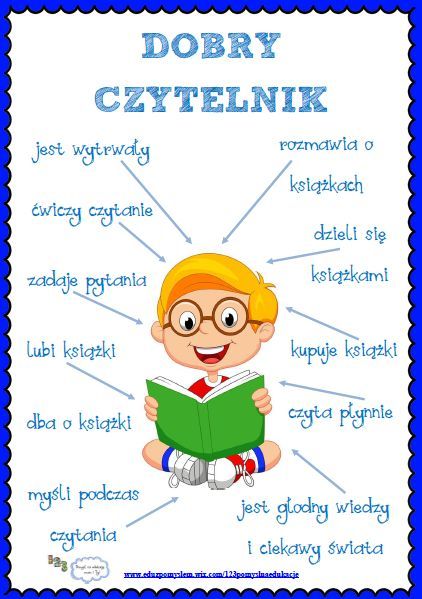 